02.05.2020ЗДРАВСТВУЙТЕ!Мы продолжаем изучение МДК.04.01 Техника и технология частично механизированной сварки плавлением в защитном газе. Сегодня мы поговорим о технологии частично механизированной сварки плавлением в защитном газе углеродистых и низколегированных сталей.Тема урока: Технология частично механизированной сварки (наплавки) плавлением в защитном газеЦель урока: 1. Познакомиться с технологией выполнения частично механизированной сварки плавлением в защитном газе углеродистых и малолегированных сталей.Приступим.ТЕХНОЛОГИЯ СВАРКИ СРЕДИЕ ЛЕГИРОВАННЫХ (ТЕПЛОУСТОЙЧИВЫХ) И ВЫСОКОЛЕГИРОВАННЫХ (НЕРЖАВЕЮЩИХ) СТАЛЕЙТрудности при сваркеЗакаливаемость сталей 0Х13 и, как следствие образование в околошовной зоне твердых и хрупких участков основного металла.Склонность металла и околошовной зоны к образованию горячих трещин.Повышенная чувствительноть к термическому циклу сварки, снижающая эксплуатационные свойства сварного соединения.Трудность достижения коррозионной стойкости шва.Следует тщательно выбирать оптимальный режим сварки, с учётом минимального нагрева зоны термического влияния и минимального объёма сварочной ванны. При многослойной сварке каждый последующий шов нужно выполнять после остывания предыдущего. Охлаждение можно ускорить обдувом воздухом. Необходимо тщательно осушать защитный газ и очищать свариваемые кромки и проволоку от загрязнений.В качестве защитного газа предпочтителен аргон.Один из недостатков сварки коррозионностойких сталей в углекислом газе и его смесях - образование на поверхности трудноудаляемой оксидной пленки. Необходимо выбирать режимы, при которых обеспечивается не только минимальный нагрев основного металла, но и наименьшее разбрызгивание электродного металла.Подготовка к сваркеКромки стыкуемых деталей из высоколегированных сталей лучше готовить механическим способом. Однако допускается плазменная, электродуговая, газофлюсовая или воздушно-дуговая резка. После огневых способов обязательно обрабатывают кромки механическим инструментом на глубину 3-5 мм.Снимать фаску для получения скоса кромки необходимо только механическим способом. Снаружи и внутри кромки зачищают от окалины и загрязнений на ширину 20 мм и обезжиривают.Затем осушают защитный газ, очищают электродную проволоку от смазки и грязи травлением или механически с последующим прокаливанием.Стыки собирают в приспособлениях либо с помощью прихваток. Их нужно располагать равномерно по всей длине стыков на расстоянии 75-125 мм одна от другой.  Размеры прихваток выбирают в зависимости от толщины металла и геометрии стыка. Прихватки перед сваркой зачищают до металлического блеска и проверяют, нет ли в них трещин и других дефектов. Прихватки с недопустимыми дефектами удаляют механическим способом.В местах пересечения швов прихватки устанавливать нельзя.Выбор параметров сваркиСварку ведут постоянным током обратной полярности, желательно в среде инертных газов. Целесообразно выбирать сварочные проволоки сходные по химическому составу с основным металлом.Режим сварки нужно соблюдать таким, чтобы шов остывал как можно быстрее. Сварка высоколегированных коррозионностойких сталей возможна в СО2, газовых смесях: Ar+СО2,: Ar+О2. Для получения качественных швов применяют проволоки с повышенным содержанием титана и алюминия, например: Св-07Х18Н9ТЮ; Св-08Х20Н9С2БТЮ.Таблица 2Ориентировочные режимы сварки сталей типа 18-8 в инертных газахТаблица 3Ориентировочные режимы сварки высоколегированных сталей в углекислом газе.Техника сваркиПри сварке высоколегированных сталей необходимо придерживаться следующих правил: сварку вести короткой дугой «ниточными» швами и по возможности «углом вперед», с минимальным разбрызгиванием электродного металла. Рабочий режим сварки уточняют на образцах.В процессе сварки следует контролировать глубину проплавления и полноту провара, корректируя режим сварки с помощью дистанционного пульта управлении - изменяя сварочный ток н напряжение на дуге.Начало и конец сварочного шва целесообразно сварить на выводных планках, не допуская ожогов металлоконструкции.При перерывах в работе конец электродной проволоки удаляют кусачками или пассатижами.Перед началом сварки дают продувку газом в течение 3-5 с; после окончания сварки горелку не убирают, а дают возможность закристаллизоваться сварочной ванне и остыть околошовной зоне в защитном газе, задерживая горелку в конце шва на 5-7 с после погашения дуги. Для обеспечения высоких антикоррозионных свойств сварного соединения необходимо тщательно заварить кратер.ОТВЕТИТЬ НА ВОПРОСЫ1. Какие свойства имеет смесь Ar+CO2+О2?2. Какими положительными свойствами обладает смесь Ar+CO2?3. Свариваемость и технологические особенности сварки стали - Х18Н10Т?4. Свариваемость и технологические особенности сварки стали - Х5?5. Напишите состав сталей: Х17Н2Т; Х18Н12М2Т; 30ХГСА? 6. Какие трудности возникают при сварке коррозионностойких сталей?7. Каким током ведут сварку высоколегированных нержавеющих сталей?8. Какие газы и смеси применяют при сварке высоеолегированных нержавеющих сталей.ОТВЕТЫ ПРИСЫЛАТЬ НА АДРЕС:kopytin.andrej@yandex.ru с пометкой «Технология частично механизированной сварки».Можно ответы написать в тетради, от руки, сделать фотографию и выслать по указанному адресу.Марка сталиМарка сталиСвариваемостьТехнологические особенности сваркиТехнологические особенности сваркиСреднелегированные12Х5; Х5; Х5М; Х5ВФХорошаяЗащитная среда: СО2; ArЭлектродная проволока: Св-08ХГ2СМ; Св-04Х19Н9;Св-06Х19Н9ТЗачистка кромок до металлического блескаСреднелегированные20ХГС; 25ХГС;30ХГС;30ХГСАУдовлетворительнаяЗащитная среда: СО2; СО2+О2; Ar+СО2.Электродная проволока: Св-10ГСМ; Св-10ГСМТ; Св-10ХГ2С; Св-15ХМА; Св-18ХГСА.При толщине до 10 мм – без подогрева. Более 10 мм – предварительный подогрев до 250-300 °С.Зачистка кромок до металлического блескаСреднелегированные15ХМА; 20ХМАУдовлетворительнаяЗащитная среда: СО2; Ar; Ar+О2 Электродная проволока: Св-09ХГСМА; Св-09ХГ2СМАПредварительный подогрев до 250-300 °С.Зачистка кромок до металлического блескаВысоколегированные0Х13; 1Х13; 2Х13УдовлетворительнаяЗащитная среда: СО2; Ar+СО2; Ar.Электродная проволока:Св-10Х13; Св-06Х14; Св-08Х14ГТС последующим отпуском до 700 °С.Зачистка кромок до металлического блескаВысоколегированныеХ17Н2; 1Х17Н2ТУдовлетворительнаяЗащитная среда: Ar; СО2.Электродная проволока:Св-10Х13; Св-06Х14; Св-08Х18Н2ГТС последующим отпуском до 700 °С.Зачистка кромок до металлического блескаВысоколегированныеХ18Н10Т; Х18Н12Б; Х18Н12М2ТХорошаяЗащитная среда: Ar; СО2; Ar+СО2; Ar+О2; Ar+СО2+О2Электродная проволока:Св-08Х20Н9Г7ТЗачистка кромок до металлического блескаВысоколегированныеХ18Н9; Х17Н5Г9;1Х17Н4Г9ХорошаяЗащитная среда: СО2Электродная проволока:Св-08Х20Н9С2БТЮ;Св-07Х18Н9ТЮЗачистка кромок до металлического блескаСоединениеРазмеры, ммРазмеры, ммРазмеры, ммГазСварочный ток, АНапряжение на дуге, ВДиаметр проволоки, ммВылет электрода, ммРасход газа, л/минСоединениеsbkГазСварочный ток, АНапряжение на дуге, ВДиаметр проволоки, ммВылет электрода, ммРасход газа, л/мин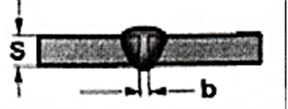 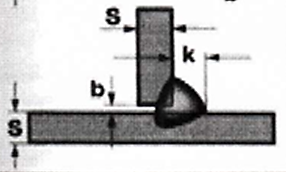 1,5- 20+0,52-3Ar60-9070-13019-2018-210,81-1,28-128-1210-1210-123-40+0,53-4Ar90-170130-19019-2220-230,8-11,2-1,612-1612-1612-1812-18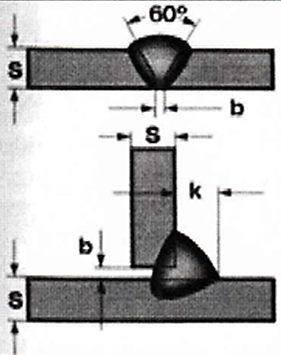 5-80+0,54-6Ar;Ar;Не160-300230-300160-30020-2522-2624-301,2-1,61,6-21-1,616-2016-2010-1618-2018-2040-60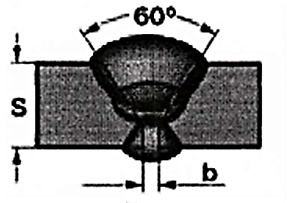 12-250+1,0-Ar;Ar;Не280-400350-550280-45022-2625-2830-401,6-23-41,6-215-3025-4015-3030-4040-4560-80СоединениеРазмеры, ммРазмеры, ммСварочный ток, АНапряжение на дуге, ВДиаметр проволоки, ммВылет электрода, ммРасход газа, л/минСоединениеsbСварочный ток, АНапряжение на дуге, ВДиаметр проволоки, ммВылет электрода, ммРасход газа, л/мин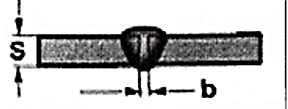 11,523000,50,525-6035-8045-10070-12016-1716-1716-1818-200,50,5-0,60,6-0,80,8-1,26-86-86-108-1055-66-87-9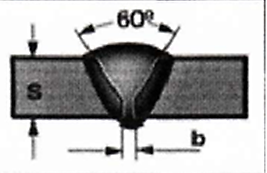 4,5680,511110-180150-260170-28020-2426-3026-301,2-1,61,6-21,6-20-1212-1412-148-1414-1814-18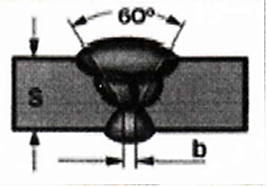 101,5240-40027-34212-1816-24